                     С О Б Р А Н И ЕП Р Е Д С Т А В И Т Е Л Е Й            СЕЛЬСКОГО ПОСЕЛЕНИЯ                                                            МАЛЫЙ ТОЛКАЙ                                                МУНИЦИПАЛЬНОГО РАЙОНАПОХВИСТНЕВСКИЙСАМАРСКОЙ ОБЛАСТИ     четвертого созыва                                                   Р Е Ш Е Н И Е                      30.05.2022 № 83с. Малый ТолкайО внесении изменений в Правила землепользования и застройкисельского поселения Малый Толкай  муниципального района Похвистневский Самарской области         В соответствии со статьей 33 Градостроительного кодекса Российской Федерации, пунктом 20 части 1 статьи 14 Федерального закона от 06.10.2003 № 131-ФЗ «Об общих принципах организации местного самоуправления в Российской Федерации», с учетом заключения о результатах публичных слушаний по проекту изменений в Правила землепользования и застройки сельского поселения Малый Толкай муниципального района Похвистневский Самарской области от 20.05.2022, Собрание представителей сельского поселения Малый Толкай муниципального района Похвистневский Самарской области РЕШИЛО:1. Внести следующее изменение в Правила землепользования и застройки сельского поселения Малый Толкай муниципального района Похвистневский Самарской области, утверждённые решением Собрания представителей сельского поселения Малый Толкай муниципального района Похвистневский Самарской области   от 19.12.2013 г. № 86 (с изменениями от 28.12.2015 №16, от  26.01.2017 № 55, от 21.12.2017 № 73, от 07.12.2018 №106, от 06.06.2019 № 121, от 10.11.2020 № 9а) от 27.07.2021 г. № 40) (далее также – Правила):1.1. Пункт 2 статьи 28 «Ограничения использования территорий в границах зон охраны водных объектов» дополнить словосочетанием «, а также загрязнение территории загрязняющими веществами, предельно допустимые концентрации, которых в водах водных объектов рыбохозяйственного значения не установлены».        2. Опубликовать настоящее Решение в газете «Вестник поселения Малый  Толкай» и разместить на официальном сайте поселения в сети Интернет.       3. Настоящее решение вступает в силу со дня его официального опубликования.Председатель Собрания представителей сельского поселения Малый Толкай                                                    Н.Н. ЛьвовГлава поселения                                                                                      Р.Ю. Атякшева    поселения    Малый  Толкай                                         РАСПРОСТРАНЯЕТСЯ БЕСПЛАТНОГазета основана 14.06.2010 г.    поселения    Малый  Толкай                                         30.05.2022  года№ 16 (364)    поселения    Малый  Толкай                                         ОФИЦИАЛЬНОЕОПУБЛИКОВАНИЕУчредители: Администрация сельского поселения Малый Толкай муниципального района Похвистневский Самарской области и Собрание представителей сельского поселения Малый Толкай муниципального района Похвистневский Самарской области.Издатель: Администрация сельского поселения Малый Толкай муниципального района Похвистневский Самарской областиУчредители: Администрация сельского поселения Малый Толкай муниципального района Похвистневский Самарской области и Собрание представителей сельского поселения Малый Толкай муниципального района Похвистневский Самарской области.Издатель: Администрация сельского поселения Малый Толкай муниципального района Похвистневский Самарской областиУчредители: Администрация сельского поселения Малый Толкай муниципального района Похвистневский Самарской области и Собрание представителей сельского поселения Малый Толкай муниципального района Похвистневский Самарской области.Издатель: Администрация сельского поселения Малый Толкай муниципального района Похвистневский Самарской областиАдрес: Самарская область, Похвистневский район, село Малый Толкай, ул. Молодежна,2 тел. 8(846-56) 54-1-40Тираж 100 экз. Подписано в печать Редактор Ефремова Ю.С.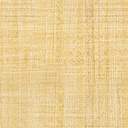 